Требования к уровню подготовки школьников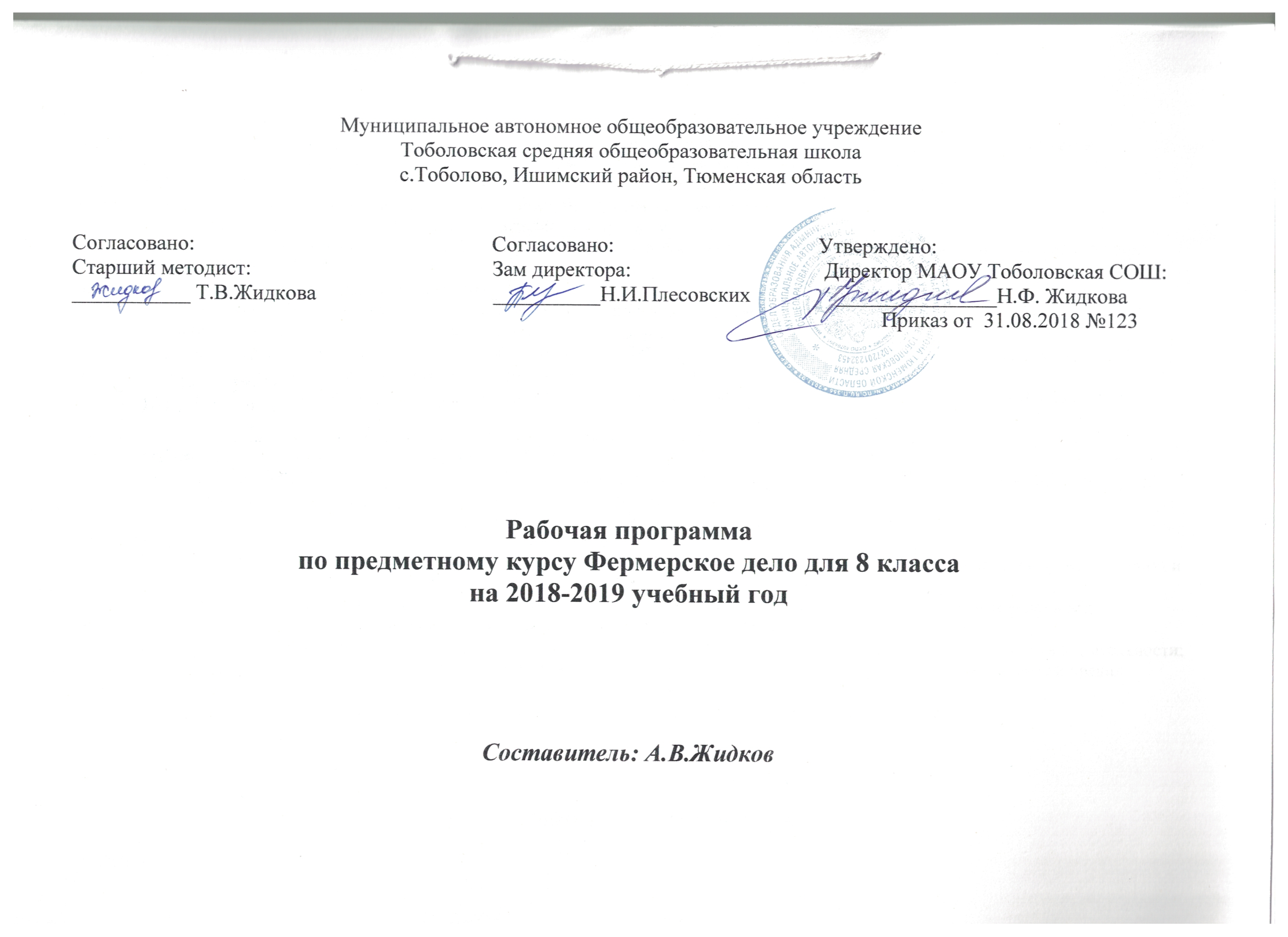 Учащиеся должны знать:- основные законы и законодательные акты, регламентирующие создание и деятельность крестьянского (фермерского) хозяйства;-основы рационального ведения крестьянского (фермерского) хозяйства в условиях рыночных отношений;- экономическую сущность хранения и переработки сельхозпродукции в крестьянском (фермерском) хозяйстве;- определенный минимум экономических и правовых знаний, необходимых рачительному хозяину.-структуру технологического цикла получения животноводческой продукции- биологические и хозяйственные особенности основных видов сельскохозяйственных животных своего региона и нескольких ведущих пород для каждого вида- общие требования к условиям содержания животных- наиболее распространённые и опасные болезни сельскохозяйственных животных и меры их профилактики.-уметь выполнять основные виды работ по уходу за животными - определять принадлежность кормов к основным группам(грубые, сочные, концентрированные сравнивать корма различных групп по питательности; с помощью учебной и справочной литературы составлять простые рационы- подбирать корма для замены в рационе; определять продуктивность различных видов животных; по внешним признакам определять больных животных- выполнять простые приёмы ветеринарной обработки мелких животных (обработка повреждений кожи)- проводить дезинфекцию животноводческих помещений и оборудования нетоксичными препаратами.-использовать приобретённые знания и умения в практической деятельности и повседневной жизни для: заготовки, хранения подготовки кормов к скармливанию; первичной переработки продукции животноводства.Учащиеся должны уметь:• заполнять документы, необходимые для регистрации крестьянского (фермерского) хозяйства, открытия счета в банке, получения кредита и др.;• планировать потребности в минимальном имуществе хозяйств различной специализации (применительно к местным условиям);• определять алгоритм действий по материально-техническому обеспечению крестьянского хозяйства;• вести учет (формирование первичных денежных документов, бухгалтерского учета и т. п.) и анализировать результаты своей деятельности;• планировать создание личного подсобного, крестьянского (фермерского) хозяйства и организовывать работу с соблюдением правил безопасного труда;• решать задачи экономического содержания, связанные с деятельностью крестьянского (фермерского) хозяйства.В процессе обучения «Фермерскому делу» учащиесяпознакомятся:- теоретическими знаниями организации и ведении крестьянского( фермерского) хозяйства;- с правовыми и экономическими основами ;- документами необходимыми для создания крестьянского( фермерского )хозяйства я ;
- имущественными отношениями и налогообложением-технологией выращивания животноводческой продукции;-методами разведения сельскохозяйственных животных;- с механизацией труда и и автоматизацией производства, технологической культурой производства;- экологическими аспектами ведения сельскохозяйственной отрасли;-с понятиями о научной организации труда, культурой труда, технологической дисциплиной, этикой общения на производстве;- производительностью труда, реализацией продукции. - с механизацией труда и автоматизацией, культурой производства;- с информационными технологиями в сельскохозяйственном производстве и сфере услуг,перспективными технологиями;- с функциональными стоимостными характеристиками продуктов труда и технологий; себестоимостью продукции; экономией;- с производительностью труда, реализацией продукции;- с экологичностью технологий производства;- с экологическими требованиями к технологиям селхозпроизводства;- с устройством, управлением и обслуживанием средств производства;-с понятием о научной организации труда, средствах и методах безопасности труда,культурой труда, производственной дисциплиной, этикой общенияовладеют:-навыками созидательной, преобразующей, творческой деятельности;-навыками пользования таблицами и справочного материала;- умениями организовывать и вести фермерское хозяйство;- умение решать основные задачи животноводческой отрасли;-навыками подготовки, организации и планирования трудовой деятельности ;- умением соотносить с личными потребностями и особенностями требования,предъявляемые различными массовыми профессиями к подготовке и личным качествам человека.- трудовыми и технологическими знаниями содержания сельскохозяйственных животных;- умениями ориентироваться в мире профессий сельскохозяйственной направленности,составлять жизненные и профессиональные планы;- навыками использования распространённых ручных инструментов и приборов,планирование бюджета домашнего хозяйства, культуры труда, уважительногоотношения к труду и результатам труда.-навыками созидательной, преобразующей, творческой деятельности;-знаниями организовывать содержание , кормление и разведение сельскохозяйственных животных ;-знаниями разведения и лечения сельскохозяйственных животных ;-навыками подготовки, организации и планирования трудовой деятельности на рабочемместе, соблюдения культуры труда;- навыками планирования, организации трудовой деятельности;- умение соотносить личные потребности и особенности, предъявляемые различным профессиям сельского хозяйства.Результаты изучения предмета «Фермерское дело»Изучение технологии сельскохозяйственного производства призвано обеспечить:-становление у школьников целостного представления о современном мире и роли фермерского хозяйства и выращивания сельскохозяйственных животных;- формирование экологического целесообразного поведения в трудовой деятельности;- формирование у школьников системы социальных ценностей;- приобретение учащимися опыта созидательной и творческой деятельности.Личностными результатами освоения данного курса является:- проявление познавательных интересов и активности в сельскохозяйственной области;- выражение желания трудиться в сельскохозяйственном производстве – развитиетрудолюбия и ответственности за качество своей деятельности;- освоение законов ведения фермерского хозяйства и разведения животных;- становление самоопределения в выбранной сфере будущей профессиональной деятельности;- бережное отношение к природным и хозяйственным ресурсам;- планирование образовательной и профессиональной карьеры.Метопредметными результатами являются:- определение адекватных имеющимся организационными и материально-техническими условиями способов решения учебной или трудовой задачи на основе заданных алгоритмов(составление рационов кормления сельскохозяйственных животных );- поиск новых решений возникшей агротехнической проблемы(определениенаправления развития фермерского хозяйства);- согласование и координация совместной познавательно-трудовой деятельности сдругими участниками;- оценивать свою познавательно – производительную деятельность по принятым критериям и показателям ;- обоснование путей и средств устранения ошибок в выполняемых технологических процессах;- соблюдение норм и правил культуры труда в соответствии с технологической культуройпроизводства;- соблюдение норм и правил культуры труда.Предметными результатами являются:- рациональное использование учебной и дополнительной информации для создания объектов труда;- оценка технологических свойств животноводческой продукции и ее применение;-классификация видов и назначение методов получения продукции и социальной среды;- распознавание видов, назначение, инструментов и оборудования, применяемого в сельском хозяйстве;- применение общенаучных знаний по предметам естественно-математического цикла впроцессе подготовки и осуществления технологических процессов для обоснования иаргументации рациональной деятельности;В трудовой сфере:- подбор материалов с учётом характера объектов труда;- проведение необходимых опытов и исследований при подборе , материалов и объектов труда;- выполнение технологических операций с соблюдением установленных норм, стандартов и ограничений;- соблюдением норм и правил безопасности труда, пожарной безопасности(безопасное обращение с химической посудой и лабораторным оборудованием, безопасноеобращение с химическими веществами и техникой);- подбор и применение инструментов, приборов и оборудования в технологическихпроцессах с учётом областей их применения;- выявление допущенных ошибок в процессе труда и обоснование способов ихисправления;- расчёт себестоимости продуктов труда;-примерная экономическая оценка возможной прибыли с учётом сложившейся ситуациина рынке товаров и услуг.В мотивационной сфере:- оценивание своих способностей и готовности к труду в сельскохозяйственнойдеятельности;- оценивание своей способности и готовности к фермерской деятельности;- выбор животноводческого профиля;-осознание ответственности за качество результатов труда;- стремление к экономии и бережливости;В коммуникативной сфере:-формирование рабочей группы для выполнения проекта с учётом общности интересов и возможностей будущих членов коллектива;- оформление коммуникационной и технологической документации с учётом требования действующих нормативов и стандартов;В физиолого–психологической деятельности :- развитие моторики и координации движения рук при работе с ручными инструментами;- достижение необходимой точности движения при выполнения работы;- сочетание образного и логического мышленияОсновное содержание курса «Фермерское дело» 8 класс.Рабочая программа по предметному курсу «Фермерское дело» составлена на основе федерального компонента государственного стандарта основного общего образования. В содержание программы включены разделы государственной программы Технология. . Основы ведения крестьянского (фермерского) хозяйства учебник .для общеобразовательных учебных заведений /Под редакцией И.А.Сасовой. – М.: дрофа, 2001., Симоненко, Самородский, Синица: Технология. 8 класс. Учебник для учащихся общеобразовательных учреждений, универсальная линия М.: Вентана-Граф, 2014 г. Перечень основных федеральных нормативных правовых документов, используемых при разработке рабочей программы :                                                                                                        Приложение к приказу от 31.08.2018 №123                                                            Календарно-тематическое планирование по предметному курсу Фермерское делодля 8 класса на 2018-2019 учебный годСоставитель: Жидков А.В.№Содержание разделаКоличество часов1.Правовые и экономические основы организации фермерского хозяйства.52.Имущество крестьянского хозяйства.23.Финансирование и кредитование.44.Налогообложение.45.Труд в крестьянском хозяйстве.36.Животноводство как отрасль сельхозпроизводства.117.Разведение сельхозживотных5Итого34№п/пНаименование раздела.Тема урока.Кол- во часовДатаТеоретические знания, задачи обучения, межпредметные знания, умения и навыки.Практическая работа.Инструментарийоценивания.Домашнее задание123456891Правовые и экономические основы организации (фермерского хозяйства)Порядок создания хозяйства107.09Основные принципы построения крестьянско(фермерского)хозяйстваОпросГл.1 п.1.1стр 5-92Получение земельного участка114.09Порядок предоставления земельного участка, варианты раздела земельных угодий.Работа с текстом учебникаОпросГл 1. П 1.1 стр 9-113Документы, необходимые для создания крестьянско(фермерского)хозяйства121.09Размеры и специализация крестьянско(фермерского)хозяйстваОпросГл 1.1 стр 11-124Факторы определяющие размеры и специализацию крестьянско(фермерского)хозяйства 128.09Подходы, определения специализации хозяйстваОпросГл.1 стр 12-135Право и обязанности фермера105.10.Административная ответственность собственника земли согласно Государственного комитета Российской Федерации по земельным ресурсамПроектирование создания КФХПР. рГЛ.1 стр 13-166Имущество крестьянского хозяйстваИсточник формирования имущества крестьянского хозяйства112.10Потребность в имуществе и факторы определяющие её.ОпросГЛ.1 п.1.2 стр 18-217Имущественные отношенияИмущественные отношения119.10Общедолевая собственность,наследование,страхование.ОпросГлд.1 п.1-2 стр.22-248Финансирование и кредитованиеОткрытие счетов в банкахФинансирование и кредитованиеОткрытие счетов в банках126.10Виды счетов и виды кредитовОпросГл.1 п.1.3. стр26-289Контрольная работаКонтрольная работа09.11Контрольная работа10Документы для оформления кредитного договораДокументы для оформления кредитного договора116.11Технико –экономическое обеспечение для получения кредитаОпросГл.1 п.1.3 стр28-3011Залоговое обязательствоЗалоговое обязательство123.11Ипотека, закон о залоге, поручитьельство .ОпросГл.1 п.1.3 стр31-3212НалогообложениеВиды налоговНалогообложениеВиды налогов130.11Правило взимания налога согласно налогового кодекса РФ, льготы по налогообложению сельских товаропроизводителейОпросГл.1 п.1.4 стр32-3413Порядок уплаты земельного налогаПорядок уплаты земельного налога107.12Ставки земельного налога на сельхоз угодьяОпросГл.1 п.1.4 стр34-3514Нормативная цена на землюНормативная цена на землю114.12Размер ,условия и сроки внесения арендной платы за землю.ОпросГл.1 п.1.4 стр35-3615Контрольная работаКонтрольная работа121.12Финансирование КФХ ,налогообложение .16Труд в крестьянском хозяйствеТрудовые отношенияТруд в крестьянском хозяйствеТрудовые отношения128.12Порядок трудовых отношений ,закон « О собственности в РФ»ОпросГл.1 п.1.5 стр36-3917Трудовые спорыТрудовые споры111.01Страховые взносы ,право на пенсию.ОпросГл.1 п.1.5 стр39-4018Формы кооперацииФормы кооперации118.01Экономическая целесообразность совместной деятельности сельхозпроизводителей , производственные кооперативыПр.р.Гл.1 п.1.5 стр40-4319Животноводство как отрасль сельхозпроизводстваЗадачи животноводства как отрасли сельского хозяйстваЖивотноводство как отрасль сельхозпроизводстваЗадачи животноводства как отрасли сельского хозяйства125.01Основные вопросы о создании животноводческой отрасли.ОпросГл.2 стр44-462020Технология получения животноводческой продукции101.02Содержание, кормление и разведение животныхОпросГл. 2 п.1. стр 46-502121Продуктивность сельскохозяйственных животных107.02Основные направления и методы определения продуктивностиОпросГл. 2 п. 2.2. стр 50-542222Содержание с/х животных108.02Основные требования к помещению для содержания с/х животных.ОпросГл. 2 п.2.3. стр 54-562323Параметры , характеризующие состояние микроклимата в помещении для животных115.02Микроклимат и его основные определяющиеОпросГл.2 п.2.3. стр 57-612424Кормление с/х животных122.02Химический состав кормов.ОпросГл.2п. 2.4 стр 62-652525Классификация кормов 101.03Корма растительного и животного происхожденияОпросГл.2 п.2.4 стр 65-672626Питательность и переваримость кормов115.03Коэффициент переваримости, валовая энергияОпросГл.2 п. 2.4. стр 68-722727Контрольная работа122.03К/Р по теме: «Содержание и кормление с/х животных»2828Нормированное кормление с/х животных105.04Норма кормления. Кормовой рацион.ОпросГл. 2. п.2.4. стр 73-762929Составление рационов112.04Содержание питательных, минеральных в-в.ОпросГл.2 п.2.4.стр 77-823030Разведение сельхоз животных119.04Породы, экстерьер и конституция с/х животныхОпросГл 2. п.2.5 стр 83-863131Методы разведения с/х животных126.04Скрещивание, гибридизация, бонитировка.ОпросГл.2 п. 2.5. стр 86-893232Ветеринарно-санитарные мероприятия117.05Ветеринария, ветеринарный устав.ОпросГл.2 п.2.6. стр 89-913333Классификация болезней животных124.05Заразные и незаразные болезниОпросГл.2 п.2.6. стр 91-933434Выбор направления и разработка модели крестьянского животновоческого хозяйства131.05Факторы определяющие выбор направленияОпросГл.2 п 2.7 стр 93-94